イフサイクル社会資源】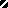 